I.1.Ressources phytogénétiques «centres d’origine» ou les «centres de diversité »Prospections par les sélectionneurs des ressources phytogénétiques dans les centres de diversité. L’introduction de variétés à haut rendement, capables de mieux utiliser des ressources chimiques et climatiquesEnjeux de développement, économique, socio culturel, BiotechnologiesDroit de propriétés intellectuelles et législationÉtude des RPGL’intérêt des ressources génétiques est • attesté par l’effort de connaissance que leur portent les chercheurs (écologie, génomique, informatique, physiologie…) et le recours pressant aux savoirs traditionnels,• validé  par  la  valeur  économique  que  leur  attribuent  le marché  et  les  investissements nationaux et internationaux (réseaux, contrats, infrastructures de recherche , gestion, emplois, échanges et paiements…),• soutenu  par  des  statuts  juridiques  qui  établissent  leurs régimes d’appropriation, la reconnaissance des droits de l’innovation (brevets,  certificats  d’obtention  végétale, appellations…)  ainsi  que  celle  des  compétences  des acteurs (diplômes, salaires…),• promu  par  des  politiques  d’éducation  et  de  formation spécialisées,• défendu à l’occasion d’âpres négociations internationales. Étapes de l’étude de la diversité génétique Prospection des RPG  ou l’établissement d’un INVENTAIRE But: mettre à la disposition des améliorateurs du monde entier une diversité génétique la plus complète et la plus potentielle, ainsi qu’une large information sur les origines et les caractéristiques du matériel.  Mais ces collections de ressources génétiques rassemblent principalement les espèces importantes pour les économies aujourd’hui Évaluation des RPG Agronomique peut porter sur des caractéristiques morphologiques, physiologiques et agronomiques. « descripteurs », Elle  vise à fournir des renseignements sur les propriétés agronomiques des échantillons. Évaluation des caractéristiques polygéniques fortement influencées par l’environnement;  L’évaluation génétique, « programme de ressources génétiques »: analyse de la diversité génétique : distances génétiques au moyen d’outils biochimiques et moléculaires, ou  d’analyses de génétique quantitative, études cytogénétiques, études des relations phytogénétiques, et biosystématiques, etc Conservation des RPG Banques de gènes: Une banque de gènes est un dispositif de conservation in situ ou ex situ de matériel génétique par la congélation de boutures prélevées, ou de graines. il est possible de le décongeler et de le faire reproduire.Le matériel génétique est stocké sous forme de semences ou de pollen en chambre froide, où elles peuvent être conservées sur le long-terme. Deux techniques: la cryopréservation (dans de l'azote liquide) et la culture in vitro.Contraintes: - Dissociation entre les ressources génétiques et non seulement leur écosystème d'origine, mais aussi les savoirs des agriculteurs sur ces ressources. - Accès à ces collections centralisées: les utilisateurs (scientifiques), et les communautés locales qui ont contribué à ces collectionsConservation in situ: préserver la taille de la population et  la diversité biologique d’une espèce tout en la maintenant dans son habitat  d’origine. Méthodes : Les banques de gènes au champLa conservation « à la ferme » La conservation des ressources génétiques des plantes sauvages apparentées aux plantes cultivées,Avantages : plus efficace et moins coûteuse. Les communautés poursuivent leur évolution, réduisant la probabilité que de nouvelles pressions de sélection entraînent des changements non souhaités.Contraintes : elle nécessite des territoires suffisamment vastes et bien protégés, aussi l’indisponibilité immédiate du matériel, exposition aux aléas climatiques extrêmes, incendies...Conservation ex situImplique le déplacement de plantes et d’animaux, de leur habitat naturel. Méthodes : Les cultures de tissus in vitro (vitroplants), les plantes qui ne forment pas de graines.  Les banques de graines, de pollens, de spores,- Avantages : des moyens de stockage et de préservation à long terme des composantes reproductives.Faciliter la préservation du matériel génétique d’importance agricole tel que les variétés de cultures traditionnelles qui ne sont plus cultivées.- Contraintes:  ne peuvent pas contenir toute la variation génétique représentée par une espèce.La détérioration des installations, ‘surtout dans des pays en développement) Les conditions artificielles, créent généralement leurs propres pressions de sélection.Les ressources végétales dans le monde : partage ou pillage ?Comment organiser les échanges entre les États, souverains sur leurs ressources génétiques, sans léser les pays pauvres, ni entraver la recherche ?Le  libre  accès  = la  préservation  de  la  diversité  génétique  agricoleRPG: patrimoine commun de l’humanité: ne peuvent faire l’objet d’un monopole RPG deviennent  le  nouvel  “or vert ”.  L’essor  des  biotechnologies  va  contribuer  à  la  remise  en  cause  du  libre  accès  RPGEtant  donné l’importance des moyens financiers en recherche et développement qu’impliquent les innovations  biotechnologiques,  le  recours  au  brevet,  qui  apporte  une  protection  forte,  se répand.Brevets  ou COV / contrôle de  l’accès  aux  RPG et  partage  équitable  des  avantagés  tirés  de leur exploitation. Solutions !! L’accès doit se faire dans  le  cadre  des  législations  nationales.  Les  Etats  peuvent négocier  directement  avec  les  utilisateursCadre juridique- Réglemente de manière efficace les relations entre producteurs et consommateurs, 
- Protège les inventions,
- Offre des solutions de sauvegarde de l'environnement.II. : Érosion génétique Contexe L'érosion génétique peut se manifester dans le cas d‘espèces introduites à « haut rendement » entrent en compétition avec des variétés ou des races sauvages «substitution »Elles sont capables de mieux utiliser des ressources chimiques et climatiquesL'intensification de l‘agriculture: monoculture monovariétaleÉrosion= vulnérabilité du potentiel génétique: Agricultures de subsistance: une plus grande vulnérabilité des récoltes aux agressions biotiques due à l'uniformité génétique; l'impossibilité, pour les paysans les plus pauvres, de se retourner vers une agriculture extensive basée sur les variétés locales;la réduction de la diversité génétique qu'utilisent paysans et améliorateurs pour développer de nouvelles variétés. les conditions agro-climatiques étant en perpétuelle évolution, cette diminution du potentiel génétique des plantes pourraient bien poser de graves problèmes dans les années à venirla monétarisation complète de l'agriculture (industries semencière et pétrochimique)Pollution génétique Un phénomène qui découle du brassage génétique par interfécondation de matériel biologique local avec du matériel biologique introduit (pollen, graines, individu) . Ceci permet d’introduire de nouveaux gènes (favorables ou défavorables ) à l’intérieur des populations.L’introduction de matériel biologique dans une population donnée = une migration qui est en soi une pression évolutive (déséquilibre des gènes au sein de la population réceptrice).Si la pollution (migration) se fait sous forme de zygote, le changement de fréquence génique dans la population réceptrice est proportionnel: - au pourcentage d’immigrants dans la population réceptrice.- à la différence de fréquence du gène étudié entre les émigrants et la population réceptrice.Exemple OGM: Organisme Génétiquement Modifié Processus : Biologiques habituels (fécondation) et/ou  Échange de gène avec la microflore du sol. Conséquences graves: Fécondation avec des espèces spontanées apparentées, le risque important de dissémination de certains gènes de résistance aux Herbicides =avantage adaptatif aux adventices. L’efficacité des herbicides correspondants aux gènes de résistance ????? ainsi que ceux habituellement utilisés. La microflore du sol va acquérir la résistance à certains antibiotiques par l’acquisition via l’OGM des gènes qui en sont responsables=  un avantage adaptatif aux bactéries. L’efficacité de l’antibiotique ???Parents sauvages et Plantes sauvages Les céréales, les légumes, les graines, les épices, etc, ont évolué à partir d'ancêtres qui, pour certains, survivent encore à l'état sauvage et sont justement nommés les "parents sauvages des espèces cultivées". Ils  ne participent pas seulement au processus d'évolution mais enrichissent également l'importante base génétique utilisée par les scientifiques pour l'amélioration de nos plantes cultivées, détenant ainsi la clé de notre sécurité alimentaire dans le future.L'appauvrissement et l'érosion de ce patrimoine génétique sauvage, si vital pour maintenir la santé des espèces alimentaires cultivées, est une cause d'inquiétude pour tous. Après 10 000 ans d'agriculture sédentaire, seulement 15 des quelques 50 000 variétés de plantes comestibles découvertes assurent 90% de la consommation énergétique alimentaire dans le monde, avec les "Trois gros" — le riz, le blé et le maïs, qui à eux seuls nourrissent plus de 4 milliards d'habitants. Selon la Food and Agriculture Organisation (FAO), depuis le début de ce siècle, environ 75% de la diversité génétique des plantes utilisées dans l'agriculture a été perdue. De plus, l'érosion de la sécurité alimentaire dans le monde continue à un rythme annuel de 1-2% Les parents sauvages: une partie importante de la biodiversité agricole et des RPG et sont avidement convoités par les biotechniciens et les secteurs de l'industrie pour les gènes utiles qu'ils contiennent:
- de la résistance aux maladies, 
- de l'efficacité photosynthétique
- de l'adaptabilité aux stress environnementaux. 
Ils ont la capacité de survivre aux sécheresses et aux inondations, au froid et aux chaleurs extrêmes et sont devenus résistants à de nombreux risques naturels. Certains d'entre eux possèdent une grande valeur médicinale. Il existe de nombreux exemples de par le monde de l'apport de ces ressources génétiques sauvages à leurs cultivars agricoles. Par exemple, Oryza nivara, un parent sauvage du riz récolté à Gonda dans le Madhya Pradesh a permis de découvrir un gène pour la résistance contre le rabougrissement herbacé du riz.
 Au Mexique, la pomme de terre sauvage (Solanum demissum) a sauvé les cultures du mildiou et du virus de l’enroulement
Plus de 320 espèces de parents sauvages de plantes cultivées ont été signalées par le National Bureau of Plant Genetic Resources (NBPGR), l'agence du pays chargée de sauvegarder la diversité des plantes cultivées et de fournir une information sur la distribution, l'habitat de prédilection, l'écologie, l'utilité Malheureusement, les parents sauvages sont exposés aux mêmes menaces que les autres espèces de plantes dans la nature — destruction de l'habitat, surexploitation, etc. Nombre d'entre elles sont endémiques (l’aire de répartition est limitée à une région donnée). Des variétés de riz sauvage tels que Oryza malabarensis, O. jeyporensis et O. indandamanica sont hautement endémiques. Les parents sauvages sont difficiles à préserver hors de leur région d'apparition naturelle, principalement à cause de leurs demandes très spécifiques en matière d'habitat. 
Le riz sauvage Oryza rufipogon est difficile à sauvegarder en raison d'une production de graines très faible et du mode de dissémination de l'espèce: durée de vie du pollen 5mn et la réceptivité de la fleur: une semaine. III ETAT DES LIEUX DE LA BIODIVERSITE EN ALGERIE Les ressources végétales L’Algérie  possède  3300  espèces  vasculaires  spontanées,  dont  168  sont  endémiques.  Ce matériel  végétal  est  exploité  par:la  production  agricole la recherche pour ses caractéristiques spécifiques, comme la tolérance à la salinité,  à  la  sécheresse,  aux  hautes températures  et  au  gel,  la  qualité  technologique  des produits,  la  résistance  aux  maladies  et  l’adaptation  aux  milieux  difficiles 1. Céréales  spéculation  prédominante  de  l’agriculture  algérienne fort ancienne  en  Algérie.   La  céréaliculture+ la  jachère= + 6  millions  d’ha (80% SAU) Les résultats de la sélection pratiquée depuis les années 70, mentionnent : 44 variétés de Blé Dur dont 25 sont multipliées, 45 variétés de Blé Tendre dont 15 sont multipliées, 24 variétés d’Orge dont 8 sont multipliées et 15 variétés de Triticales dont 4 sont multipliéesL’Algérie: centre de diversité pour: Blé  Dur (Triticum  durum  Desf),  Blé  Tendre  (Triticum  vulgare  Host),  le  Blé  de Pologne (T. polonicum L) -qui se présente à l’état spontané parmi les cultures de Blé et le plus souvent  dans  les  mélanges  de  variétés  de  Blé  Dur-,  le  blé  Poulard  (T.  turgidum  L),  l’Orge (Hordeum. vulgare L), l’Avoine (Avena sativa L., A.fatua, A.ventricosa et A. sterilis L). Ils sont disponible dans des collections de l’Institut Technique des Grandes Cultures (I T G C) au niveau de ses différentes stations. Certaines  variétés  algériennes  sont  aussi disponibles  dans  les  banques  de  gènes  internationales  (France,  USA,  ICARDA,….=2. Les Légumes Secs Principalement  le  Pois Chiche (Cicer.arietinum L.), la Lentille (Lens. culinaris L.), la Fève (Vicia faba L.), le Haricot Sec (Phasiolus L) et la Gesse (Lathyrus sativus) Malgré  plusieurs  programmes  de développement,  la  production  de  légumineuses  alimentaires  n’a  pas  connu  l’évolution escomptée tant sur le plan des superficies que sur celui de la production en grains. Toutes les espèces  ont  régressé,  mais  c’est  surtout  la  Lentille  qui  a  enregistré  le  taux  de  diminution  de superficie le plus élevé 3 .  Les Plantes Fourragères et Pastorales Peu  d’espèces  fourragères  sont  cultivées,  bien  que  la  flore  locale  renferme  un  immense potentiel d’espèces qui peuvent être utilisées dans la réhabilitation des terres de parcours ou des  zones  dégradées.  Seules  la  Vesce-Avoine,  la  Luzerne  Pérenne,  le  Sorgho  Fourrager  et l’Orge sont cultivés, récoltés et conservés. Pour les Cultures Fourragères, peu de recherches et de travaux sont exploités dans le sens de la   création   variétale   ou   l’introduction   de   semences ;   la   diversification   des   Cultures Fourragères est donc très limitée . Les  espèces  principales  cultivées  sont l’Orge,  l’Avoine,  le  Triticale,  le  Sorgho,  le  Maïs,  le Mil, la Luzerne pérenne, le Bersim et la Vesce. Elles occupent une place importante, par leur production, leur utilisation mais à un degré variable d’une espèce à une autre. Les espèces secondaires sont le Pois fourrager, la Féverole, le Lupin, les Luzernes annuelles, le Sulla, La Fétuque, le Ray-grass, l’Agropyrum, le Phalaris, le Dactyle, certaines espèces de Trèfles  et  quelques  arbustives :  l’Atriplex,  le  Frêne,  la  Luzerne  arbustive,  le  Cactus  et  le Caroubier 4. L’Arboriculture Fruitière Elle est constituée  d’espèces rustiques  caractéristiques  de  l’Algérie comme  l’Olivier  et  le  Figuier,  le  Palmier  Dattier,  le Clémentinier,  et  d’espèces  plus  exigeantes  et  délicates,  cultivées  essentiellement  dans  les plaines fertiles. Ces espèces sont les plus importantes sur le plan économique et social.  Après  l’indépendance  on  assiste  à  la  régression  des  productions promues pendant la colonisation française, tels que la Vigne de cuve, les Agrumes, les Dattes, les  Figues  sèches,  l’Olive  de  table  et  l’huile  d’Olive  et  au  développement  des  espèces fruitières à Noyaux et à Pépins. 5. La Viticulture La Vigne a toujours occupé une place importante en Algérie. Vers les années 70, beaucoup de vignobles de cuve ont été reconvertis, l’érosion génétique a été énorme.  Et ce suite à l’arrêt des importations par la France, pays importateur traditionnel du vin algérien, après la nationalisation du pétrole et du gaz par l'Etat algérien.  La  viticulture  localisée  essentiellement  à  l’Ouest.  Le  vignoble  de  cuve  a  connu  une régression considérable de sa surface ; 163970 ha en 1980 à 20850 ha 2000, mais pour le raisin de table, il ya une augmentation de sa superficie pour la même période.  Depuis  les  années  90,  un  regain  d’intérêt  s’est  manifesté  pour  la  viticulture.  Actuellement l’état, encourage fortement la plantation de cépages de cuve, environ 1500 à 2000 ha sont plantés par année.  6. Cultures Maraîchères Les populations ou variétés autochtones et/ou introduites depuis fort longtemps existent de manière éparse et inégale. Exemples de: la carotte « Muscade d’Alger », la variété de piment fort « Corne de Chèvre », la fève « Longue de Séville », l’artichaut Algérien (Violet d’Alger). Pour le melon, l’Algérie compte un assez grand nombre de variétés locales dont le « Bouchbika » d’El-Harrouch. On dénombre également plusieurs variétés population appelées communément   «chemame ».  Un effort reste à faire en matière de prospection et d’amélioration 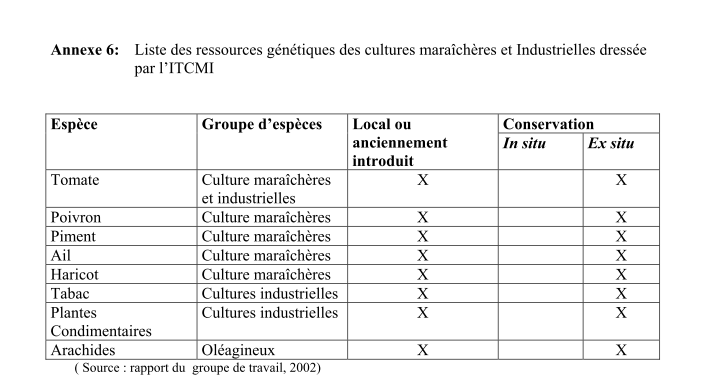 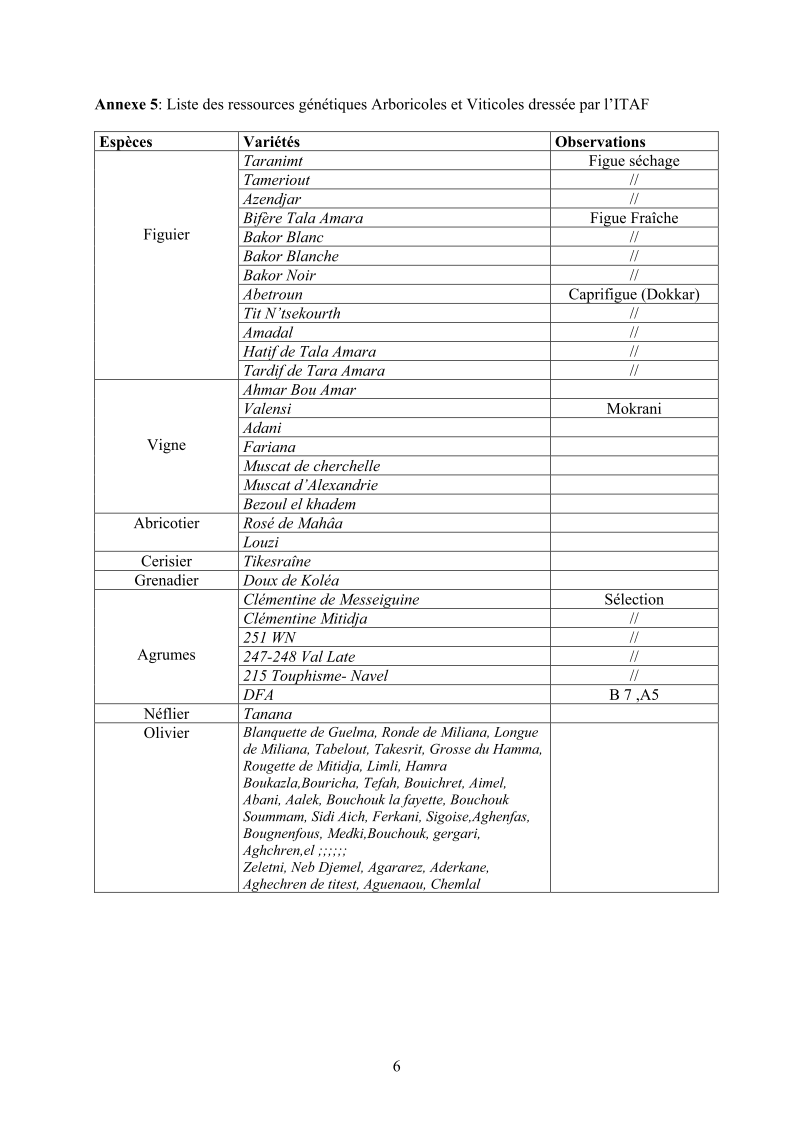 